DAFTAR HADIR UAS SEMESTER __________ TAHUN AKADEMIK 20___/20___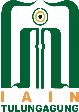 FAKULTAS EKONOMI DAN BISNIS ISLAMMata Kuliah/Kelas : ..............................................................    	Dosen:................................................								Dosen Pengampu Mata KuliahCatatan;*mohon diisi sesuai urut daftar hadir kuliah			...........................................................NONAMA*NIMTANDA TANGANNILAI / ANGKA123456789101112131415161718192021222324252627282930313233343536373839404142434445